JURNAL KARYA ILMIAHFUNGSI AKTA JUAL BELI DALAM PROSES PERALIHAN HAK ATAS TANAH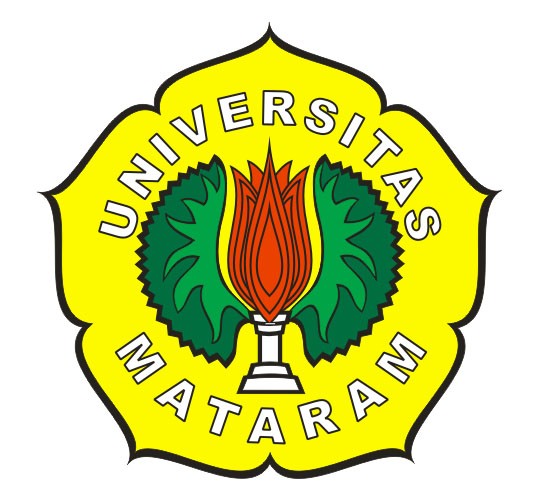 Oleh:LALE GENTEN YULIANANIM.D1A 010 079FAKULTAS HUKUMUNIVERSITAS MATARAMMATARAM2014JURNAL KARYA ILMIAHFUNGSI AKTA JUAL BELI DALAM PROSES PERALIHAN HAK ATAS TANAHOleh:LALE GENTEN YULIANANIM.D1A 010 079Menyetujui,Pembimbing Pertama,Arief Rahman, SH., M.Hum.NIP. 19610816 198803 1 004FUNGSI AKTA JUAL BELI  DALAM PROSES PERALIHAN HAK ATAS TANAHLale Genten YulianaNIM. D1A 010 079Fakultas HukumUniversitas MataramPeralihan hak atas tanah dan untuk mengetahui proses pembuatan akta yang dibuat oleh Pejabat Pembuat Akta Tanah (PPAT). Adapun Metode penelitian yang digunakan adalah normatif. Hasil penelitian menunjukan bahwa akta jual-beli hak atas tanah itu sangat diperlukan oleh pihak pembeli sebagai bukti telah terjadinya proses jual-beli atas tanah, dan untuk melindungi pihak pembeli dikemudian hari apabila terjadi sengketa hak atas tanah. Berdasarkan ketentuan Peraturan Pemerintah No.24 Tahun 1997 tentang Pendaftaran Tanah, bahwa proses balik nama kepemilikan hak atas tanah yang dibuat oleh pembeli, yang dilakukan di Kantor Pertanahan, harus berdasarkan bukti akta jual-beli yang dibuat oleh Pejabat Pembuat Akta Tanah (PPAT).Kata kunci:  Fungsi Akta, Peralihan Hak Atas TanahABSTRACTCONTRACT OF SALE FUNCTION IN PROCESSES ABOVEGROUND RIGHTS TRANSITIONAboveground rights transition and to know deed makings process that made by Soiled deed Maker Official (PPAT). There is Method even research that is utilized is normatif. menunjukan's observational result that aboveground rights contract of sale that indispensable by buyer as proof as have its happening aboveground merchant process, and to protect buyer at coming if happening dispute right for aboveground.  Base Commanding regulation rule No.24 Year 1997 about Cadastral, that process turns back aboveground rights ownership name that made by buyer, one that is done at land Office, shall base contract of sale prove that made by Soiled deed Maker Official (PPAT).Key word:  Deed function, Aboveground Rights transition